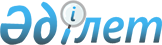 "2013 - 2015 жылдарға арналған республикалық бюджет туралы" Қазақстан Республикасының Заңын іске асыру туралы" Қазақстан Республикасы Үкіметінің 2012 жылғы 30 қарашадағы № 1520 қаулысына өзгерістер енгізу туралыҚазақстан Республикасы Үкіметінің 2013 жылғы 23 қыркүйектегі № 992 қаулысы     РҚАО-ның ескертпесі!

      Осы Қаулы 2013 жылғы 1 қаңтардан бастап қолданысқа енгізіледі.

      Қазақстан Республикасының Үкіметі ҚАУЛЫ ЕТЕДІ:



      1. «2013 – 2015 жылдарға арналған республикалық бюджет туралы» Қазақстан Республикасының Заңын іске асыру туралы» Қазақстан Республикасы Үкіметінің 2012 жылғы 30 қарашадағы № 1520 қаулысына мынадай өзгерістер енгізілсін:



      көрсетілген қаулыға 1-қосымшада:



      «III. Нысаналы даму трансферттері» деген бөлімде:



      7 «Тұрғын үй-коммуналдық шаруашылық» деген функционалдық топта:



      «Қазақстан Республикасы Өңірлік даму министрлігі» деген 214 әкімші бойынша:



      «Облыстық бюджеттерге, Астана және Алматы қалаларының бюджеттерiне сумен жабдықтау жүйесiн дамытуға берiлетiн нысаналы даму трансферттері» деген 041 бағдарламада:



      бағдарламаның атауы мынадай редакцияда жазылсын:



      «Облыстық бюджеттерге ауылдық елді мекендердегі сумен жабдықтау және су бұру жүйелерін дамытуға берілетін нысаналы даму трансферттері»;



      «2013 жыл» деген бағанда:



      «Қызылорда облысы» деген жолда «3373983» деген сандар «3407332» деген сандармен ауыстырылсын;



      «Маңғыстау облысы» деген жолда «213573» деген сандар «180224» деген сандармен ауыстырылсын;



      «Солтүстік Қазақстан облысы» деген жолда «2356029» деген сандар «2356028» деген сандармен ауыстырылсын;



      2. Осы қаулы 2013 жылғы 1 қаңтардан бастап қолданысқа енгізіледі.      Қазақстан Республикасының

      Премьер-Министрі                      С. Ахметов
					© 2012. Қазақстан Республикасы Әділет министрлігінің «Қазақстан Республикасының Заңнама және құқықтық ақпарат институты» ШЖҚ РМК
				